Number of disabled students attending the University of Edinburgh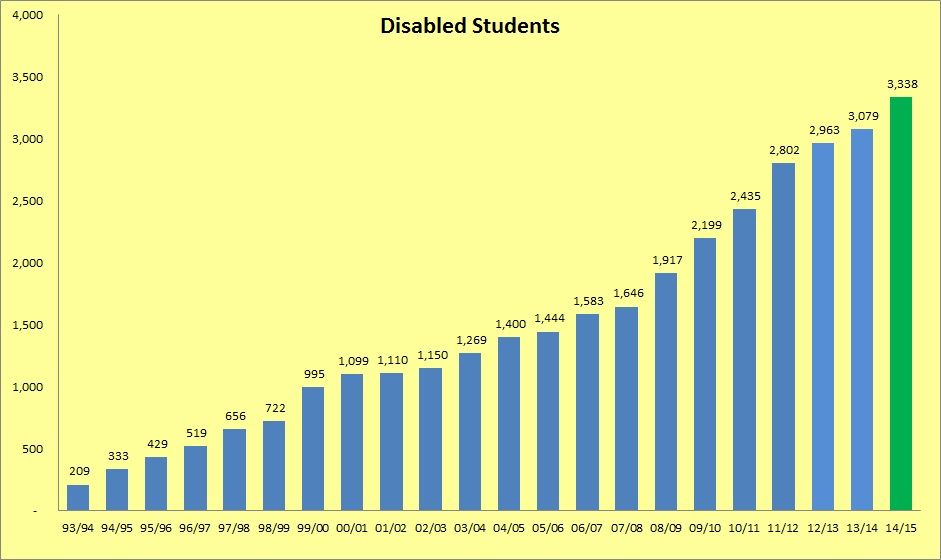 Disabled students – percentage of student population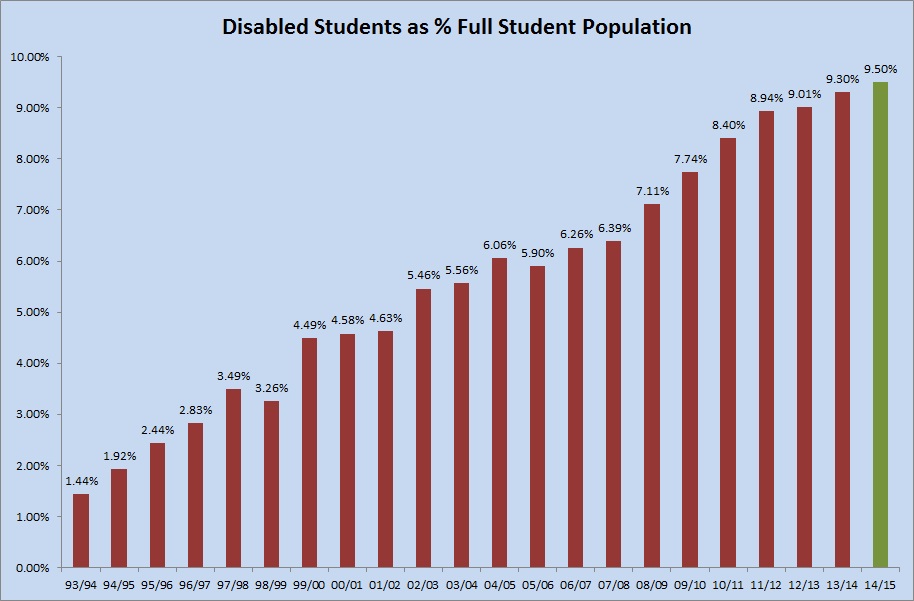 Breakdown of disabled students according to UCAS codeBreakdown of disabled students by CollegeBreakdown of students by disability, School and CollegeUCAS Categories (Code)10/1111/1212/1313/1414/15SpLD  (11)  1,226   1,531   1,559   1,564   1,660 Visual Impairment (2)       57        53        51        47        41 Hearing Impairment (3)       57        67        78        82        80 Mobility Impairment (4)       80        83        84      104        95 Autistic Spectrum Disorder (T)       36        43        39        54        71 Mental Health Problems (6)     205      237      302      358      495 Unseen Disability (7)     491      489      491      513      535 Multiple Disabilities (8)       69        69        78        79        92 A Disability not listed above (96)     214      230      281      278      269 All Disabilities  2,435   2,802   2,963   3,079   3,338 CollegeSpLDVisualHearingMobilityAutismMental HealthUnseenMultipleNot listedTotal%Humanities and Social Sciences1,106 31 55 66 37 368 363 68 178 2,272 68%Medicine and Vet Medicine183 3 14 11 5 46 66 8 43 379 11%Science and Engineering371 7 11 18 29 81 106 16 48 687 21%Total1,660 41 80 95 71 495 535 92 269 3,338 Percentage students by impairment49.7%1.2%2.4%2.8%2.1%14.8%16.0%2.8%8.1%College of Humanities and Social SciencesCollege of Humanities and Social SciencesCollege of Humanities and Social SciencesCollege of Humanities and Social SciencesCollege of Humanities and Social SciencesCollege of Humanities and Social SciencesCollege of Humanities and Social SciencesCollege of Humanities and Social SciencesCollege of Humanities and Social SciencesCollege of Humanities and Social SciencesCollege of Humanities and Social SciencesSchoolSpLDVisualHearingMobilityAutismMental HealthUnseenMultipleNot listedTotalBusiness46-14291521089Edinburgh College of Art236161053939316355Divinity29-1521373666Economics462123615-580Health in Social Science3412625192980History & Classics & Archaeology127464534261221239Law50331-1626215116Literature, Languages & Cultures9267477855720276Philosophy, Psychology & Language Sciences10331424752816236Moray House School of Education1685161012032620278Social & Political Sciences14033936750819302HSS General Degree or Visiting Student35387534271521155College Total1,10631556637368363681782,272College of Medicine and Veterinary MedicineCollege of Medicine and Veterinary MedicineCollege of Medicine and Veterinary MedicineCollege of Medicine and Veterinary MedicineCollege of Medicine and Veterinary MedicineCollege of Medicine and Veterinary MedicineCollege of Medicine and Veterinary MedicineCollege of Medicine and Veterinary MedicineCollege of Medicine and Veterinary MedicineCollege of Medicine and Veterinary MedicineCollege of Medicine and Veterinary MedicineSchoolSpLDVisualHearingMobilityAutismMental HealthUnseenMultipleNot listedTotalMedicine (SBCLS, SCSCH, SMCM)51142-91411395Biomedical Sciences29212-8151664Royal (Dick) School of Veterinary Studies73-3151922113137Clinical Sciences & Community Health18-31-61121051Molecular & Clinical Medicine12-35-443132College Total1833141154666843379College of Science and EngineeringCollege of Science and EngineeringCollege of Science and EngineeringCollege of Science and EngineeringCollege of Science and EngineeringCollege of Science and EngineeringCollege of Science and EngineeringCollege of Science and EngineeringCollege of Science and EngineeringCollege of Science and EngineeringCollege of Science and EngineeringSchoolSpLDVisualHearingMobilityAutismMental HealthUnseenMultipleNot listedTotalBiological Sciences70-3341517411127Chemistry261111711-553Engineering81136192524132Geosciences11222261528210179Informatics2511482086578Mathematics181-11452436Physics & Astronomy3911181112-982College Total3717111829811061648687Total for all Schools1,66041809571495535922693,338Percentage students by impairment49.7%1.2%2.4%2.8%2.1%14.8%16.0%2.8%8.1%